Gauwandertreffen am Sonntag, 5. Oktober, in der Stadthalle in Heubach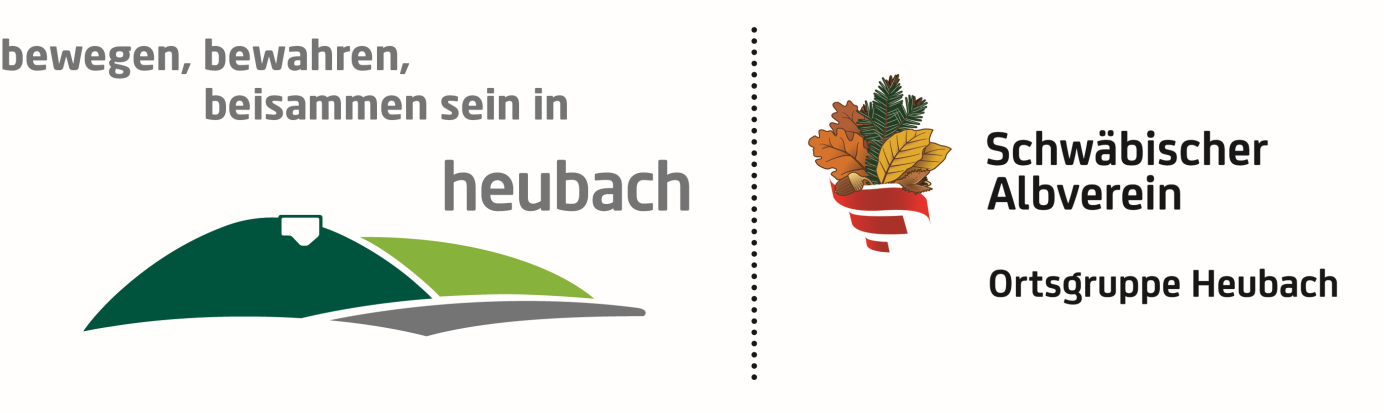 Ab 8 Uhr		Die Wandergruppen treffen in Heubach ein,  Parkmöglichkeiten gibt’s oberhalb der Rosenstein-Sporthalle, Helmut-Hörmann-Straße 12 – Achtung: Veranstaltung ist in der Stadthalle, nicht in der Sporthalle; man gelangt zu Fuß bequem in zwei, drei Minuten von den Parkplätzen an der Rosenstein-Sporthalle und am Gymnasiumaltbau vorbei zur Stadthalle. Wanderer können sich dann für die jeweiligen Wanderungen in die Listen eintragen	Brezelfrühstück in der Stadthalle	Couponverkauf für Mittagessen9.15 Uhr	Begrüßung durch Gauwanderwart Bernhard Hutter, Vorstellung der vier Wanderungen, Einteilung der GruppenStart der Wanderungen um 9.30, die Touren:	1. Der Klassiker: Rund um den Rosenstein, Wanderführer: Jürgen Schlude 	2. Mal was Anderes: Über den Sand und den Bargauer Steig auf den Scheuelberg und seine Aussichtspunkte, Wanderführer: Jürgen Steck	3. Gemütllich, aber spannend: Durchs historische Heubach mit den Heubacher Stadtführern, unterstützt durch Bürgermeister Frederick Brütting	4. Speziell für junge Familien und Kinder: Geocaching mit Anke Wölz und Doris Benz-Stall@ Die Routen stehen zirka 14 Tage vor dem Gauwandertag zum Download zur Verfügung unter www.albverein-heubach.de. Dort gibt’s auch eine Wegbeschreibung zur Stadthalle und zu den Parkmöglichkeiten.Ankunft der Wanderer in der Stadthalle zwischen 11.45 und 12.30 UhrAb 11.45 bis 13.30 Uhr	MittagessenAb 13 Uhr	Kaffee und Kuchen an der Theke Ab 13.30 Uhr	Angebote für Kinder und Jugendliche durch die Heubacher Familiengruppe: Basteln, Spielstraße und, je nach Wetter, eine Stadtrallye13.30 Uhr	Lied „Willkommen, liebe Freunde“, Heubacher Albvereinsmusikanten, dazu Einzug der Wimpelträger in die Stadthalle	Begrüßung Jürgen Steck, kurze Vorstellung der OG Heubach		Grußwort Landrat Klaus Pavel	Grußwort Gauvorsitzender Gerhard Vaas	Grußwort Bürgermeister Frederick Brütting	Lied „So steck das Zeichen an den Hut“Ca. 14.30 Uhr	Unterhaltung mit den Heubacher Albvereinsmusikanten15 Uhr	Verleihung des Pokals für die größte Ortsgruppe durch Gauwanderwart, Bernhard Hutter15.15 Uhr	Unterhaltung mit den Albvereinsmusikanten	AufführungenGegen 16 Uhr Verabschiedung der Gäste, Gerhard Vaas und Jürgen SteckAusklang mit den Heubacher Albvereinsmusikanten